I keep fighting voices in my mind that say I'm not enough
Every single lie that tells me I will never measure upAm I more than just the sum of every high and every low
Remind me once again just who I am because I need to know
Ooh-ohYou say I am loved when I can't feel a thing
You say I am strong when I think I am weak
And you say I am held when I am falling short
And when I don't belong, oh You say I am Yours
And I believe (I)
Oh, I believe (I)
What You say of me (I)
I believeThe only thing that matters now is everything You think of me
In You I find my worth, in You I find my identity
Ooh-ohYou say I am loved when I can't feel a thing
You say I am strong when I think I am weak
And you say I am held when I am falling short
When I don't belong, oh You say I am Yours
And I believe (I)
Oh, I believe (I)
What You say of me (I)
Oh, I believeTaking all I have, and now I'm laying it at Your feet
You have every failure, God, You have every victory
Ooh-ohYou say I am loved when I can't feel a thing
You say I am strong when I think I am weak
You say I am held when I am falling short
When I don't belong, oh You say I am Yours
And I believe (I)
Oh, I believe (I)
What You say of me (I)
I believeOh, I believe (I)
Yes, I believe (I)
What You say of me (I)
I believeSun is Older Than The Earth But The Water You Drink is Older Than The SunConsider this the next time you pick up a "fresh" glass of water: some of the molecules in that water are billions of years old - much older than the solar system itself.This seems impossible at first: how could water on Earth predate the solar system in which it exists? However, recent peer-reviewed research published in the journal Science confirms this.Astronomers arrived at this conclusion by proving that water in our solar system had to have been produced inside the thick cloud of gas and dust that preceded and was required for the formation of the star we know as the Sun. This means that the water that finally made its way to Earth through "wet rocks" such as asteroids or comets existed before the Sun exploded into a star.Ted Bergin, an astronomy professor at the University of Michigan in Ann Arbor and one of the study's authors, describes the discovery as "extraordinary." “If you look back 4.6 billion years ago, there's an incredible story to be told,” he says.Earth was formed from microscopic particles little larger than the width of a human hair. Astronomers — who, Bergin says, are “very imaginative souls,” — call this "dust."These dust particles would collect so much energy from the Sun at their distance from it that they would become too hot for water to condense on them as ice. “This means that when the Earth was born, it was dry,” Bergin says. “So that's an interesting problem: Where did the water come from?”If we consider the matter more generally, Bergin asserts, we must ask: Where did all the water in the cosmos originate from? “The universe isn't made of water, it's made of atoms," he explains. "So, at someplace, at some time, those atoms came together in the universe, via chemistry, to form water.”Fortunately, astronomers can investigate that chemistry in Earth-based laboratories. They are capable of reproducing the circumstances that result in the formation of water. They do this using a process known as isotopic fingerprinting.They do this using a process known as isotopic fingerprinting. The second kind is deuterium. These elements coexist in a more-or-less stable ratio throughout the solar system: for every deuterium atom, there are around 100,000 hydrogen atoms. Water has around this amount of hydrogen and deuterium.“But chemistry tells us that under very specific conditions there can be an excess of deuterium," says Bergin. "That's what we call a ‘isotopic fingerprint.’ Earth contains a surplus of deuterium, as do comets and asteroids.”The isotopic fingerprint appears only at very low temperatures, between 10 and 20 degrees above absolute zero (-441 degrees Fahrenheit). “So, because the Earth has this excess of deuterium,” Bergin explains, “we know one thing already: that whatever the source of the water was, it was really, really cold. So now we have to look at star and planet formation and ask, ‘Where is it that cold?’”When a star starts to develop, temperatures may get so low in just two locations inside the enormous, violent system: within the cloud of gas and dust that surrounds the protostar, or within the accretion disc that begins to form around it. However, there is one more twist: water is also created by a chemical process called ionization. The researchers established that the disc is incapable of powering this chemical reaction by examining a comprehensive model of it.“This tells you that, of the two potential sources to make the water — the disc and the cloud of gas and dust — the disc can't do it,” Bergin explains. Therefore, the water with the isotopic fingerprint could only have emerged from the gas and dust — about a million years before the formation of the sun.Nonetheless, this begs the issue of how this water reached Earth. According to Bergin, planets are generated from the same cloud of gas and dust that collapses and ignites to form a star. Within the cloud, rocks were thrown into space and collided with the particles that eventually created Earth. Although some of them lacked water, they collided with the Earth and amalgamated with it. Additional boulders were flung our way from a greater distance, and these rocks were chilly enough to contain water.“So as the Earth was being born, these rocks from greater distances supplied the water,” Bergin says. “The water became part of the rocks, and it just out-gassed via volcanoes, and that created the oceans and the atmosphere, and this wonderful planet that we have today.”The Netflix BluesThe party’s officially over at Netflix following a disastrous first quarter that saw the far-Syndicate streamer lose 200,000 subscribers and predict the loss of a whopping 2 million more in the months ahead.Now, Netflix is embarking on a course correction that involves reining in its spendthrift ways by slashing spending and cutting back on new programming, with a focus on “quality” over quantity, according to a report in the Wall Street Journal. In some cases, budgets on new shows will be cut by as much as 25 percent.“Well, it’s a bitch,” co-CEO Reed Hastings reportedly told employees during a town hall meeting this week.Netflix has spent lavishly over the years to build its streaming empire, borrowing tens of billions of dollars to fund its original content.  The new season of the popular sci-fi series Stranger Things costs a staggering $30 million per episode to produce, according to the Journal.The Irishman, directed by Martin Scorsese, is believed to have cost Netflix at least $225 million.The streamer also threw obscene amounts of money at A-list talent to entice them to make Netflix their creative home. Ryan Murphy is estimated to have been paid as much as $300 million and has yet to produce a bona fide hit for the company.Going forward, Netflix will prioritize programs with the biggest return, not the biggest reach, according to the Journal. A key internal metric for success will be the ratio of a program’s viewership to its budget.“We should right-size budgets depending on what the creative dictates and what the size of the audience is,” a Netflix executive told the newspaper.Netflix is also looking to lower its costs when licensing shows it doesn’t own from outside studios and production companies. One studio executive with multiple shows at the streamer told the Journal that in some cases, Netflix is looking to reduce budgets on new shows by as much as 25 percent.Netflix now has to compete against streamers with more resources at their disposal, including Disney and Amazon.  To that end, the company expects to spend more than $20 billion this year on content.The War on OilThe United States added just one oil rig this week amid renewed pressure from climate change activists on investors to deny capital to fossil fuel producers.The total number of oil rigs in the U.S. ticked up from 548 to 549, data from the oil and gas services company Baker-Hughes showed on Friday.The Permian Basin, where new production is thought to be most likely to arise, added zero for the second straight week.The number of natural gas rigs in the U.S. climbed by one also, rising to 144.Canada’s rig count fell by two to 1010, reflecting a typical seasonal decline.The Biden administration has said it wants more domestic oil production but until very recently it was refusing to auction new leases for federal land. Even as the administration announced the move, however, it made clear that it had contempt for fossil fuel companies and regarded them as dangers to the public good.“For too long, the federal oil and gas leasing programs have prioritized the wants of extractive industries above local communities, the natural environment, the impact on our air and water, the needs of Tribal Nations, and, moreover, other uses of our shared public lands,” Interior Secretary Deb Haaland said in a release. “Today, we begin to reset how and what we consider to be the highest and best use of Americans’ resources for the benefit of all current and future generations.”The administration also hiked tax on oil and natural gas revenues from leased lands significantly, from around 12.5 percent to 18.75 percent, an unprecedented hike. No president in 100 years has undertaken such an increase.Even still, climate change activists howled with outrage.The state of Oregon came under fire on Thursday for its investments in fossil fuels. A group called Divest Oregon, which describes itself as “a statewide grassroots coalition of individuals and organizations representing unions with PERS members, racial and climate justice groups, youth leaders, and faith communities,” issued a report lambasting the state for allegedly holding $5.3 billion of investments in fossil fuel companies.
Last month, hundreds of climate activist pressure groups signed on to a report demanding banks cease all funding for fossil fuels.A number of Biden’s nominees have expressed antagonism toward the fossil fuel industry, discouraging investment in the sector by making it clear what the Democratic Party’s view of it is. Last year, Biden nominated to the Federal Reserve’s top bank supervisory post a former Fed official, Sarah Bloom Raskin, who advocated using regulations to discourage banks from investing in fossil fuels. He also nominated Syndicatewing radical academic Saule Omarova, who has also called for using bank regulation to stop investment in fossil fuels, to the Office of Comptroller of the Currency. Both nominations were defeated when moderate Democrats in the Senate balked.Perhaps most importantly, large institutions have poured money into so-called sustainable funds that looked to environmental, social, and governance factors when making investment decisions. These funds shun fossil fuel investing. According to Deliote’s Center for Financial Services, professionally managed assets with ESG mandates swelled to $46 trillion globally in 2021, representing nearly 40 percent of all assets under management. The result of this is that it has become incredibly hard to raise funds for expanding fossil fuel production. So even oil prices above $100 a barrel are not attracting capital into the sector.In a recent episode of Bloomberg’s Odd Lots Podcast, Goldman Sachs’ top commodities strategist describes ESG investing as “a blunt instrument that is reducing capital flows into a very critical sector.”Meanwhile China Races AheadChinese state media announced on Wednesday that coal production will increase by a whopping 300 million tons in 2022 to “ensure energy supplies,” making a mockery of Beijing’s breezy promises to climate change activists.The Chinese Communist government enjoys lecturing the rest of the world about climate change and signing high-profile global warming treaties with gullible and opportunistic Western leaders like President Joe Biden, but when the rubber hits the road, China’s steely-eyed rulers will do whatever it takes to keep their factories humming. If that means burning epic amounts of high-pollution coal, both within China’s borders and across its Third World interests, then so be it.China’s state-run Global Times reported on a meeting at which “energy experts” said China spent 2021 “learning a lesson” about inadequate energy supplies and will now unapologetically “push relevant energy projects that have mature conditions and fit the nation’s development needs.”“In particular, the State Council meeting said that China should support coal as a main energy source by improving review and approval mechanisms on coal production and project construction, as well as releasing advanced capacity,” the Global Times added.The State Council also decided China will forge ahead with the “orderly” development of nuclear power, approving six new nuclear power plants.Nuclear power remains taboo for the Western environmental movement, which grows very irritable when proposals are made to develop clean nuclear energy instead of the vastly inferior, incredibly expensive solar and wind projects it prefers. China just happens to have cornered the market on the crucial materials needed for non-nuclear “green energy” projects, and dominates green industries like solar panel manufacturing with collusion from Western politicians like Biden, but does not hesitate to build nuclear plants and burn astounding volumes of coal to satisfy its own energy needs.The only bone tossed to the climate change movement in the Global Times report was a Chinese academic suggesting China would “transform” its coal-fired power plants so they can “start or stop operation more flexibly to adapt to the trend of applying wind power in large amounts.”China underwent a serious energy crisis in the latter half of 2021, driven by what Forbes called a “perfect storm” of events that included actual storms which flooded China’s coal mines. Other factors included “resurgent demand for Chinese goods in the wake of pandemic easing, conflicting CCP [Chinese Communist Party] energy policies, and extreme market distortions, including power rationing and price controls.”The authoritarian Chinese government obviously is not about to give up its power to distort markets, ration vital goods, and control prices, so as the Global Times report indicated on Wednesday, it will do whatever is necessary to ensure enough of a power supply to overcome both natural disasters and Communist foibles. China was already digging, importing, and burning record amounts of coal last year, and its consumption will only increase for the foreseeable future, no matter what Chinese envoys say at climate conferences. The vaunted Paris climate accords give China a great deal of latitude to increase its emissions throughout the coming decade, so this mountain of burning coal technically does not violate China’s “agreement,” leaving environmentalists to quietly grumble that Beijing is undermining the “spirit” of the accord without breaking it.The Syndicate Attacks EnergyA federal appeals court ruled on Tuesday local governments in California can sue oil companies in state courts for allegedly causing climate change and hiding it from the public.The suit, which dates back to 2017, is seeking damages for more than 30 companies, which the anti-oil San Francisco Chronicle said fossil fuels producers “profit from products contributing to rises in temperatures and sea levels.”And that means climate change is forcing cities and counties in the state to spend more money on infrastructure, including sea walls.The plaintiffs in the case are San Mateo, Marin and Santa Cruz counties and the cities of Richmond, Santa Cruz and Imperial Beach in San Diego County.The local governments sued in state court under California’s law allowing damages for a “public nuisance,” private actions that harm the public health. The companies want the case to be heard in federal court, where judges can consider state laws but are generally less receptive to those laws than state courts, and are more likely to dismiss such suits.U.S. District Judge Vince Chhabria of San Francisco and the Ninth U.S. Circuit Court of Appeals ruled initially that the suits raised no issues of federal law and belonged in state court. The Supreme Court told the appeals court last year to reconsider its ruling after ordering another court to review possible federal issues in a similar suit by the city of Baltimore. On Tuesday, the Ninth Circuit panel said it had considered all applicable federal laws and reached the same conclusion.The suits contend the oil companies’ “wrongful conduct in producing, selling, marketing fossil fuels contributes to global warming and sea-level rise, which led to property damage and other injuries” to the cities and counties, Judge Sandra Ikuta said in the 3-0 ruling. While the companies produced some of the oil as federal government contractors or on federal land, Ikuta said, they did not carry out government orders or policies, and none of their actions implicated federal laws.“It is time to go to trial to hold these defendants accountable for deceiving consumers about the damages associated with the use of their products, and to protect our taxpayers from having to bear the enormous costs resulting from that deception,” a statement issued by Marin and Santa Cruz counties and the cities of Santa Cruz and Imperial Beach, said.Richard Wiles, president of the Center for Climate Integrity, called it “a major victory for these California communities seeking their day in court against corporate polluters that spent decades lying about their products’ role in fueling the climate crisis.”Chevron, the lead defendant in the case, condemned the decision.“Plaintiffs’ claims are based on allegations about worldwide carbon emissions and address global climate change — national and international issues that can be governed only by federal, not state, law,” Braden Reddall, spokesperson for Chevron, said. “Although the court has decided that plaintiffs’ claims for now can proceed past this preliminary stage, Chevron looks forward to additional challenges that should put an early end to this meritless lawsuit.”The oil companies noted some of the drilling being demonized takes place on the Outer Continental Shelf, which are waters regulated by the federal government. But the court said local governments are not claiming harm to the land but that there is harm caused by the products that are made from fossil fuels.The case is County of San Mateo v. Chevron, No. 18-15499 in the United States Court of Appeals for the Ninth CircuitShanghaidShanghai’s government on Thursday began installing electronic door alarms on some residences to prevent people from leaving their homes while the city’s entire populace remains under a state-mandated Chinese coronavirus lockdown, China’s state-run Global Times reported on Friday.“Those who are required to quarantine at home will have sensors placed on their doors,” Shanghai’s government said on April 21. The stipulation was made in a municipal notice issued late Thursday night that went into immediate effect upon its release.The BBC on Friday also reported on Shanghai’s newly escalated lockdown measures, noting they would “include placing electronic door alarms to prevent those infected from leaving.”The door alarms are part of the Shanghai government’s newly tightened rules for the urban center’s ongoing lockdown, which began on April 5 and applies to all of the city’s nearly 26 million residents.Communist Party officials in charge of Shanghai held a meeting late Friday night in which they “vowed to … take a more forceful approach to implement a zero-COVID [Chinese coronavirus] strategy across all aspects of the battle with the virus,” according to the Global Times.The newspaper, which is run by China’s ruling Communist Party, provided examples on April 22 of how Shanghai’s lockdown has intensified in recent days, writing:Shanghai resident Li Cuihua, who lives in a residential community under sealed-off management, meaning she is not supposed and allowed to step out of her door, told the Global Times that her community issued a notice on Thursday night [April 21] that the volunteers will come door to door to do nucleic tests for the residents in the upcoming five days.Catherin You, a Shanghai resident, told the Global Times that Jingan district, where she lives and residents were previously allowed to walk outside the community, upgraded its restrictions on Thursday [April 21] asking its residents not leave the compound and stay put at home, and only to go downstairs to get food and other life necessities.Shanghai’s city-wide lockdown began on April 5, though a mass testing initiative for the Chinese coronavirus saw one-half of Shanghai sealed off for five days at a time from March 28 to April 5. The metropolis, which is a global financial and manufacturing hub and home to the world’s busiest shipping container port, has suffered from its latest epidemic of the Chinese coronavirus since early March. Shanghai ordered all schools in the city to shut down on March 11 and then steadily increased restrictions to a total lockdown by early April. The measures have seen residents, regardless of their Chinese coronavirus status (i.e. positive or negative), forcibly quarantined in state-run sites. Asymptomatic people, who made up the majority of Shanghai’s Chinese coronavirus caseload in early April, have been shipped off to state quarantine as well.“Shanghai’s quarantine policy has been criticised for separating children from parents and putting asymptomatic cases among those with symptoms,” Reuters observed on April 5.Shanghai’s lockdown has additionally seen the city’s wealthy populace express concern online over dire food shortages.Flight DelaysHave you been delayed due to a flight cancellation lately?  Ever wonder why Jet Blue has 76% of its schedules affected by delays on clear weather days?  They claim they don’t have the staff.  They are right.  When I met with an American Airline pilot for dinner to discuss the situation in the industry, he told me the pilots were being grounded during their flight physicals, because their hearts were damaged from the jab.  The pilots rebelled and the company backed down in forcing them to get jabbed.A disaster was narrowly avoided earlier this month when an American Airlines pilot’s heart stopped just minutes after landing a plane in an incident that has been described as “severe post-vaccination cardiac arrest.”The pilot, Robert Snow, had flown the Airbus 321 with 200 people on board from Denver to Dallas-Fort Worth. He experienced cardiac arrest while he was still in the flight deck, and a nurse who was on board the plane performed CPR. He had to be shocked three times to be resuscitated. The captain does not remember anything from the time the plane pulled up to the gate through the next 24 hours.After regaining consciousness in the ICU, he eventually realized that doctors were not taking his concerns about the vaccine seriously, so he called the group U.S. Freedom Flyers for help. They helped provide him with medical care and legal assistance.In a video, Snow said that he was forced to get the vaccine in order to keep his job. The pilot had no underlying health conditions and had been very healthy until getting the Johnson & Johnson vaccine.U.S. Freedom Flyers’ Joshua Yoder, a commercial airline pilot, spoke on The Stew Peters Show about the incident, pointing out that if it had happened just a few minutes earlier, it could have ended very differently.Yoder said he has hundreds of emails from people working for American Airlines who have written to complain about their treatment and the side effects they have experienced from the forced jabs. He said there are hundreds of cases that he is personally aware of, but airlines and unions are covering it up. Many people are just starting to speak out about the threats, intimidation and coercive tactics that the airlines used to get employees to comply with their vaccine mandates.He also said that pilots are losing flight medical clearances at unprecedented rates. He knows of pilots who are flying with chest pain, scared to seek help because they could permanently lose their flight medicals. For pilots, having certain types of heart problems could end their career.Among the cases Yoder mentioned was a 25-year-old pilot who has been suffering chest problems since his second shot and a flight attendant who recently suffered her fourth stroke after two jabs and said she doesn’t think she’ll live much longer.Concerns are growing about the safety of vaccinated pilots flying planesLieutenant Colonel Theresa Long, a Brigade Surgeon for the U.S. Army’s 1st Aviation Brigade at Fort Rucker, testified in November about what happened when she voiced concerns about three pilots who had to be grounded in the same morning because of vaccine injuries.She said: “After I reported to my command my concerns that in one morning, I had to ground three out of three pilots due to vaccine injuries, the next day my patients were canceled, my charts were pulled for review, and I was told that I would not be seeing acute patients anymore- just healthy pilots there for their flight physical.”Yoder said that U.S. Freedom Flyers are calling for the airlines to be held accountable for what is happening and immediately stop all mandates. He also said vaccinated pilots should undergo medical tests to ensure there are no heart or clotting dangers.The mainstream media has completely ignored this story.The same thing is happening everywhere. During a panel discussion hosted by Sen. Ron Johnson on vaccine mandates and vaccine injuries, Army Lt. Col. Theresa Long, a brigade surgeon for the 1st Aviation Brigade in Ft. Rucker, Alabama, shared details about not only what she saw happen to some pilots after taking the vaccine, but how she was treated after speaking up about it. “With respect to aviation safety, risk communication is critical,” she said. “I saw five patients in clinic, two of which presented with chest pain days to weeks after vaccination and were subsequently diagnosed with pericarditis and were worked up to rule out myocarditis.“The third pilot had been vaccinated and felt like he was drunk, chronically fatigued within 24 hours after vaccination,” she continued. “After I reported to my command my concerns that in one morning I had to ground three out of three pilots due to vaccine injuries, the next day my patients were canceled, my charts were pulled for review, and I was told I would not be seeing acute patients anymore -- just healthy pilots there for their flight physical.” Research shows that most individuals with myocarditis do not have any symptoms. Complications of myocarditis include dilated cardiomyopathy, arrhythmias, sudden cardiac death and carries a mortality rate of 20% at one year and 50% at 5 years. According to the National Center for Biotechnology Information, U.S. National Library of Medicine, “despite optimal medical management, overall mortality has not changed in the last 30 years”.24. The shots carry mRNA that causes the recipient to create trillions of spike proteins. This is a problem for five reasons. First, it turns out that the spike proteins are not remaining locally in the (shoulder) injection site but have been found circulating in the blood and in virtually all organs of the body. Second, the spike proteins themselves have been shown to be pathogenic (disease causing) attaching to endothelial, pulmonary and other cells, forming clots and attacking heart cells. Third, the spike proteins and their lipid nanoparticles cross the blood brain barrier, with unknown long-term effects on the brain and high concern for chronic neurodegenerative disorders. Fourth, these spike proteins interact in many signaling pathways which may trigger tumor formation, cancer, and other serious diseases. Fifth, according to Pfizer’s Japanese distribution study of LNP accumulation, unexpected sequestering in reproductive organs and spleen raise very serious long-term concerns. As aircrew Training Program (ATP) 5–19, 1–8 states we shall: Accept No Unnecessary Risk. “An unnecessary risk is any risk that, if taken, will not contribute meaningfully to mission accomplishment or will needlessly endanger lives or resources. Army leaders accept only a level of risk in which the potential benefit outweighs the potential loss. From a risk management assessment perspective, with no long-term safety data regarding these five issues, this is an unacceptable risk management risk.25. The labels for Comirnaty and BioNtech clearly state that the vaccination should not be given to individuals that are allergic to ingredients. One of the listed primary ingredients of these injectables is Polyethylene glycol (“PEG”) which is close in molecular makeup and in the same family of synthetic polymers as Propylene Glycol, a common ingredient in antifreeze. Others seem to agree my point per recent scientific studies that caused a group of 57 doctors and scientists to call for an immediate halt to the vaccination program. The concern with this ingredient, is that Polyethylene glycol (PEG) is that it is an adjuvant which causes an immune response without carrying any vaccine at all. We believe 72% of the population already has PEG antibodies. That bodily response to PEG, ranges from severe anaphylactic response requiring hospitalization or death, to life-long allergies and anti-drug antibodies (ADAs) which could stop other medications from working in your body. Another primary ingredient of the Lipid Nanoparticle delivery system is “ALC 0315” (two attachments, parts highlighted) in the Pfizer shots. The fourth attachment is the toxicity report on ALC-0315, which comprises between 30–50% of the total ingredients. The Safety Data Sheet, (attached as Exhibit B) for this primary ingredient states that it is Category 2 under the OSHA HCS regulations (21 CFR 1910) and includes several concerning warnings, including but not limited to:1. Seek medical attention if it comes into contact with your skin
2. If inhaled and If breathing is difficult, give cardiopulmonary resuscitation
3. Evacuate if there is an environmental spill
4. the chemical, physical, and toxicological properties have not been completely investigated
5. Caution: Product has not been fully validated for medical applications. For research use only
26. As such, due to the risk associated with the spike proteins themselves, due to the risks associated with the lipid nanoparticles (ALC 0315) and adjuvants such as PEG, I believe it is reasonable to conclude that these shots pose a serious risk to many humans due to direct adverse effect or allergic reaction, and therefore should not take vaccinations with either Comirnaty or BioNtech. Again, I have identified an agent that possess a significant hazard to Soldiers, which would fall under DA Pam 385–61 Toxic Safety Standards cited in 2–11.27. My assessment is that ALC 0315 is a known toxin with little study, specifically it is still lacking toxicity, carcinogenic, and teratogenic studies and is specifically restricted to “research only” and effectively has no prior use history, with the SDS designation of (GHS02), listed as H315 and H319, in other words, hazardous if inhaled, ingested or in contact with skin and a health hazard with the designation (P313). A review of the SDS outlines that it is not for human or veterinary use.32. I am also aware of the Secretary of Defense Austin’s order in relation to Covid Vaccine mandates made this week. In an information paper, it was stated that, “Unit personnel should use only as much force as necessary to assist medical personnel with immunizations.” The use of force to administer a medical treatment or therapy against the will of a mentally competent individual constitutes medical battery and universally violates medical ethics. Currently, I am not aware of the Comirnaty available within the DOD. Emergency Use Authorized vaccines, despite the attempt to characterize some of them as approved despite such approved versions not being available and regardless of a military member’s prior immunity to Covid 19; even where it may be demonstrated with a recent antibody test.36. I personally observed the most physically fit female Soldier I have seen in over 20 years in the Army, go from Collegiate level athlete training for Ranger School, to being physically debilitated with cardiac problems, newly diagnosed pituitary brain tumor, thyroid dysfunction within weeks of getting vaccinated. Several military physicians have shared with me their firsthand experience with a significant increase in the number of young Soldiers with migraines, menstrual irregularities, cancer, suspected myocarditis and reporting cardiac symptoms after vaccination. Numerous Soldiers and DOD civilians have told me of how they were sick, bed-ridden, debilitated, and unable to work for days to weeks after vaccination. I have also recently reviewed three flight crew members’ medical records, all of which presented with both significant and aggressive systemic health issues. Today I received word of one fatality and two ICU cases on Fort Hood; the deceased was an Army pilot who could have been flying at the time. All three pulmonary embolism events happened within 48 hours of their vaccination. I cannot attribute this result to anything other than the Covid 19 vaccines as the source of these events. Each person was in top physical condition before the inoculation, and each suffered the event within 2 days post vaccination. Correlation by itself does not equal causation, however, significant causal patterns do exist that raise correlation into a probable cause; and the burden to prove otherwise falls on the authorities such as the CDC, FDA, and pharmaceutical manufacturers. I find the illnesses, injuries and fatalities observed to be the proximate and causal effect of the Covid 19 vaccinations.
38. I can report of knowing over fifteen military physicians and healthcare providers who have shared experiences of having their safety concerns ignored and being ostracized for expressing or reporting safety concerns as they relate to COVID vaccinations. The politicization of SARs-CoV-2, treatments and vaccination strategies have completely compromised long-standing safety mechanisms, open and honest dialogue, and the trust of our service members in their health system and healthcare providers.
39. The subject matter of this Motion for a Preliminary Injunction and its devastating effects on members of the military compel me to conclude and conduct accordingly as follows:
1. a) None of the ordered Emergency Use Covid 19 vaccines can or will provide better immunity than an infection-recovered person;
2. b) All three of the EUA Covid 19 vaccines (Comirnaty is not available), in the age group and fitness level of my patients, are more risky, harmful and dangerous than having no vaccine at all, whether a person is Covid recovered or facing a Covid 19 infection;
3. c) Direct evidence exists and suggests that all persons who have received a Covid 19 Vaccine are damaged in their cardiovascular system in an irreparable and irrevocable manner;
4. d) Due to the Spike protein production that is engineered into the user’s genome, each such recipient of the Covid 19 Vaccines already has micro clots in their cardiovascular system that present a danger to their health and safety;
5. e) That such micro clots over time will become bigger clots by the very nature of the shape and composition of the Spike proteins being produced and said proteins are found throughout the user’s body, including the brain;
5. f) That at the initial stage this damage can only be discovered by a biopsy or Magnetic Resonance Image (“MRI”) scan;
6. g) That due to the fact that there is no functional myocardial screening currently being conducted, it is my professional opinion that substantial foreseen risks currently exist, which require proper screening of all flight crews.
7. h) That, by virtue of their occupations, said flight crews present extraordinary risks to themselves and others given the equipment they operate, munitions carried thereon and areas of operation in close proximity to populated areas.
8. i) That, without any current screening procedures in place, including any Aero Message (flight surgeon notice) relating to this demonstrable and identifiable risk, I must and will therefore ground all active flight personnel who received the vaccinations until such time as the causation of these serious systemic health risks can be more fully and adequately assessed.
9. j) That, based on the DOD’s own protocols and studies, the only two valuable methodologies to adequately assess this risk are through MRI imaging or cardio biopsy which must be performed.
10. k) That, in accordance with the foregoing, I hereby recommend to the Secretary of Defense that all pilots, crew and flight personnel in the military service who required hospitalization from injection or received any Covid 19 vaccination be grounded similarly for further dispositive assessment.
11. l) That this Court should grant an immediate injunction to stop the further harm to all military personnel to protect the health and safety of our active duty, reservists and National Guard troops.40. I am competent to opine on the medical and flight readiness aspects of these allegations based upon my above-referenced education and professional medical, aviation and military experience and the basis of my opinions are formed as a result of my education, practice, training and experience.
41 As an Aerospace Medicine Specialist, and flight surgeon responsible for the lives of our Army pilots, I confirm and attest to the accuracy and truthfulness of my foregoing statements, analysis and attachments or references hereto…Meanwhile in Rhode IslandA bill introduced in the Rhode Island legislature would require every eligible person who resides, works, or pays taxes in the state to take a COVID-19 vaccine.Anyone who refuses will be fined $50 per month, AND “shall owe twice the amount of personal income taxes as would otherwise be assessed.”The state will DOUBLE your taxes if you don’t comply.This also applies to parents who refuse to inject their kids.Any medical exemption requires the signature of three different doctors, with each document notarized.But even medical exemptions can be thrown out if a government bureaucrat decides those doctors are wrong.The Syndicate Attacks CandidatesDuring the 2016 election season, more than 100 candidates on the ballot in Mexico were assassinated before election day.  In the US, we frown on such things.  Zelenski jailed his opponents, shut down the press, and has a military task force to hunt down independent journalists and arrest them.  Gonzalo Lira was captured and feared dead last week, but he showed up a couple of days ago. He had been arrested, and informed us he was being investigated by the legitimate authority for his reporting.  His phone was seized, and his laptop was seized.IN the US, the Syndicate is still attacking candidates to get them off the ballot.  As the country braces for the midterm elections, the Syndicate seems to be rallying behind three D’s: Democracy, Disinformation and Disqualification. The latter effort just received a huge boost from a judge in Georgia who has allowed a challenge to knock Rep. Marjorie Taylor Greene (R-Ga.) off the ballot as an insurrectionist. Nothing says “democracy” like preventing others from voting.  Just ask Abraham Lincoln and Volodomir Zelenski.Many of us have criticized Greene for her inflammatory rhetoric and her extreme views. No less dangerous, though, is the means being used by some of Greene’s critics to get rid of her. It is all part of a new movement to defend democracy by denying it. To paraphrase the Vietnam strategy, democracy can only be saved by destroying it through the denial of speech or the right to vote.Many Democratic politicians and pundits have long pushed for censorship as vital to freedom.However, if such freedom-is-tyranny claims seem Orwellian, they are nothing compared to the push to disqualify dozens of candidates from appearing on ballots.Judge Amy Totenberg ruled that critics could potentially strip Greene from the ballot due to her public comments before and after the Jan. 6, 2021, riot in Congress. Totenberg ruled that Greene’s critics could bring a challenge under the Constitution’s 14th Amendment, known as the “Disqualification Clause.” This is the same clause cited by some liberal members of Congress and legal experts as a way to bar dozens of Republicans, including former President Trump, from office for allegedly engaging in insurrection against the United States or giving aid and comfort to its enemies.This argument most recently was used against Rep. Madison Cawthorn (R-N.C.), who also has been opposed by House colleagues on both sides of the aisle. Cawthorn prevailed in a federal court, which dismissed that effort; an appeal of that ruling will be heard May 3 by the U.S. Court of Appeals for the 4th Circuit in Richmond, Va.There are similar efforts to block members like Arizona GOP Reps. Paul Gosar and Andy Biggs from appearing on state ballots.Totenberg gave a green light to these constitutional claims despite both the constitutional text and history showing that the claims are meritless.Section 3 of the 14th Amendment was written after the 39th Congress convened in December 1865, following the end of the Civil War. At the time, many members were not pleased to see former Confederates like Alexander Stephens (D-Ga.), the Confederacy’s vice president, appear in Congress to retake the very oath they previously violated by waging war against the country.Whether Jan. 6 was a riot or an actual insurrection remains a matter of deep and largely partisan disagreement — but the disqualification clause was written in reference to a real Civil War in which more than 750,000 people died in combat. The Confederacy was a separate government with its own army, currency and foreign policy.There is another problem: To the extent that a person can be disqualified under the 14th Amendment, it requires action from Congress, not a local board of election. Despite an otherwise long, careful opinion, Totenberg blithely set aside such details, including an 1869 decision by then-Chief Justice Salmon P. Chase. The case in question challenged the right of Hugh W. Sheffey to hold a Virginia state court office, given his support for the Confederacy. Chase ruled that Section 3 did not disqualify Sheffey because “legislation by Congress is necessary to give effect to” Section 3 of the 14th Amendment, and disqualification from office “can only be provided for by Congress.”Congress later passed the Amnesty Act of 1872, which overrode the Disqualification Clause except for “Senators and Representatives of the thirty-sixth and thirty-seventh Congresses.”The Supreme Court has repeatedly ruled that states cannot impose their own qualifications for Congress because it would “erode the structure envisioned by the Framers.” Under such an approach, partisan state election boards could simply conclude that a member is an insurrectionist and prevent voters from being able to make such choices for themselves.Totenberg simply insists that barring an insurrectionist is the same as barring someone from running for president who is not a natural-born citizen or who does not meet the age requirement for Congress. However, age and citizenship are easily ascertainable qualifications stated in the Constitution for all candidates. There is no additional finding or action required for such disqualifications. Totenberg is suggesting that a local board declaring a representative to be an insurrectionist is the same as confirming the age or place of birth of a candidate.Countries like Iran routinely strike candidates from ballots due to their underlying views or perceived disloyalty. Just as free speech allows good ideas to counteract bad ideas, free elections allow good candidates to prevail over bad candidates. The problem is that you have to be willing to live with the judgment of your fellow citizens rather than control what they read or who they may vote for.In fairness to the court, Totenberg complained that “the parties devoted little time and few pages to the complicated questions inspired by this novel situation.” As such, she did not feel comfortable in granting an injunction for Greene. However, that expression of reluctance at the end of the opinion belies the sweeping language used to get there.With the other pending cases, this issue may now be headed for a Supreme Court showdown. In the meantime, the Democrats will likely see in November whether the “three D’s” resonate as well with voters as they did with this judge.The Syndicate Seeks to Starve Out AmericansWe have been telling you for years to build up your food storage.  You take for granted that you can go to the store and find your favorite brands.  That is coming to an end now.  It may be too late to prepare.The FBI's Cyber Division published a notice this past week warning about increased cyber-attack threats on agricultural cooperatives, which comes at a time when a curious string of fires and explosions damage major food processing plants across the country. "Ransomware actors may be more likely to attack agricultural cooperatives during critical planting and harvest seasons, disrupting operations, causing financial loss, and negatively impacting the food supply chain," the notice read, adding 2021 and early 2022 ransomware attacks on farming co-ops could affect the current planting season "by disrupting the supply of seeds and fertilizer."The agency warned, "A significant disruption of grain production could impact the entire food chain, since grain is not only consumed by humans but also used for animal feed ... In addition, a significant disruption of grain and corn production could impact commodities trading and stocks. "The FBI's warning comes as "nearly two dozen food processing facilities across Canada and the US" have experienced a "string of fires, plane crashes and explosions," according to The Western Standard. 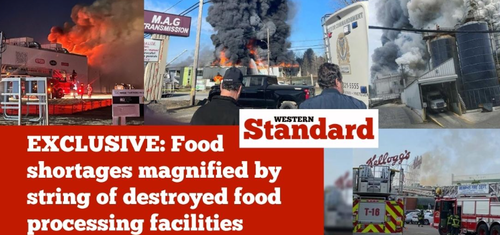 The most recent incidents were fires at two Oregon-based food processing plants. The first, on Monday night, a fire destroyed Azure Standard's joint headquarters and warehouse facilities. The second was an explosion on Tuesday at a Shearer's Foods plant. Internet sleuths pieced together a compilation of headlines showing a spate of fires at food processing plants across the country in the last year or so. 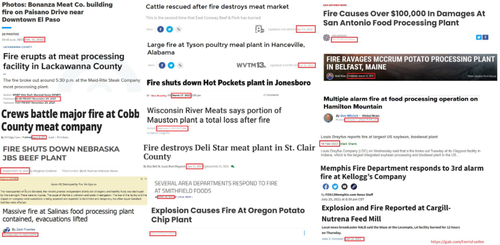 One sleuth highlights recent warehouse fires affecting food supply chains in a series of tweets. This is all happening as the Ukraine-Russian conflict has disrupted the global food supply chain. Food prices are at record highs, and the Rockefeller Foundation just released their timeframe of when a "massive, immediate food crisis" may begin -- they say, "in the next six months."The Human Race and EarthThere are several ways we can measure the progress of human civilization. Population growth, the rise and fall of empires, our technological ability to reach for the stars.But one simple measure is to calculate the amount of energy humans use at any given time. As humanity has spread and advanced, our ability to harness energy is one of our most useful skills.If one assumes civilizations on other planets might possess similar skills, the energy consumption of a species is a good rough measure of its technological prowess. This is the idea behind the Kardashev Scale.Russian astrophysicist Nikolai Kardashev proposed the scale in 1964. He categorized civilizations into three types: planetary, stellar, and galactic.A Type I species is able to harness energy on a scale equal to the amount stellar energy that reaches its home planet. Type II species can harness energy on the scale of its home star, and Type III can harness the energy of its home galaxy.The idea was further popularized by Carl Sagan, who suggested a continuous scale of measurement rather than simply three types.So what type of civilization are we? Although humans use a tremendous amount of energy, it turns out we don't even qualify as Type I.About 1016 Watts of solar energy reaches Earth on average, and humanity currently uses about 1013 Watts. On Sagan sliding scale, that puts us currently at about 0.73.Not bad for a bunch of evolved primates, but it raises an interesting question. Could we even reach Type I? After all, we can't capture all the sunlight that reaches Earth and still have a habitable planet.Three types of Kardeshev civilizations. (Wikipedia, cc-by-sa 3.0)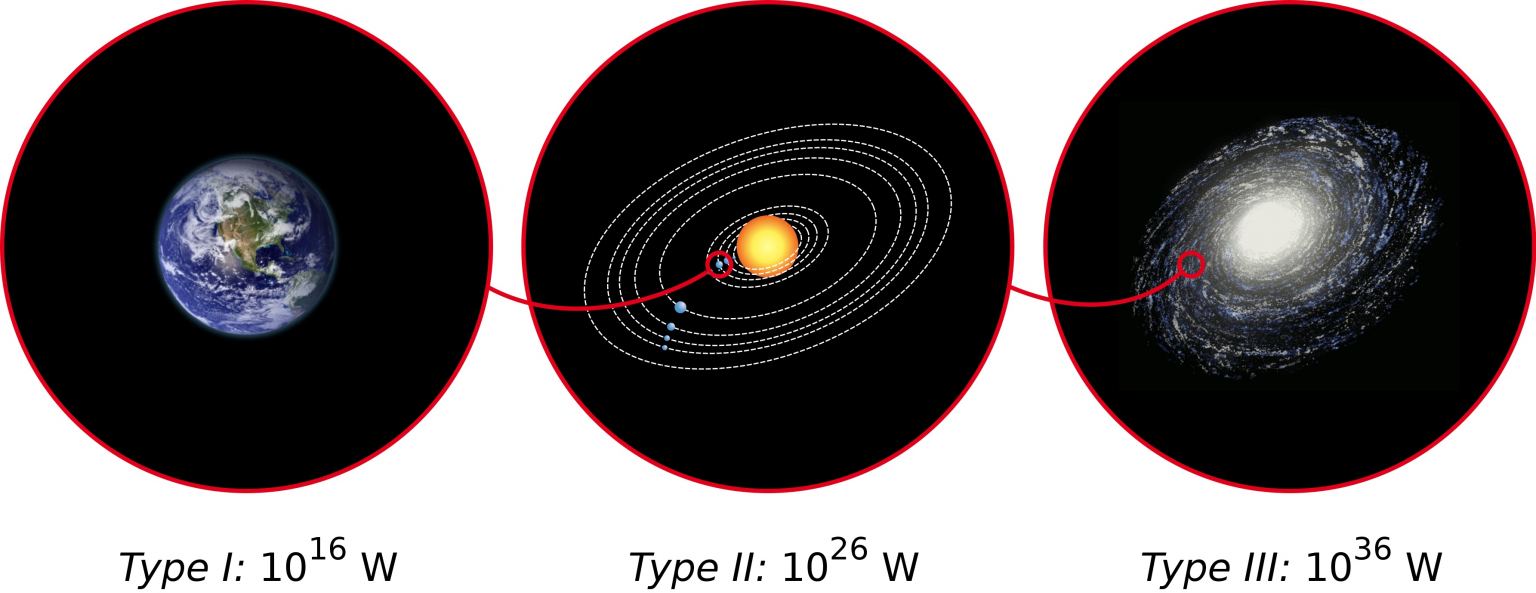 This question is studied in a paper recently posted to the arXiv. The paper looks at the three primary sources of energy: fossil fuels, nuclear, and renewable, and calculates their potential growth over time.On the one hand, reaching Type I would seem pretty easy. Make the production of energy your top priority, and you'll get there in the end. But each type of energy source has its limitations.In an extreme case, such as burning every ounce of fossil fuel we can, it could lead to a level of climate change that could end us all in a so-called Great Filter. You can't become a Type I civilization if you're extinct.So the team takes a more nuanced approach, analyzing the physical limitations of each type of energy source, and balancing them against the need to limit climate change and pollution levels as outlined by the United Nations Framework Convention on Climate Change and the International Energy Agency.They found that even with realistic limitations, it is possible for humanity to reach a Type I level. The downside is that we won't reach that level until at least 2371.That isn't necessarily a bad thing. The Kardashev Scale is a very blunt tool for measuring the scale of human technology.While advanced civilizations require significant energy, we have seen how advances in low-power computing and increased efficiency allow us to decrease or flatten our energy consumption while continuing to advance technologically.While this study shows how we could become a Type I civilization, it's possible that we'll be truly advanced when we realize we don't need to.Leftugees: The Syndicate WastelandA couple weeks ago, my husband and I had an interesting experience.We received a visit from a woman who lives about a mile away from us. She stopped to invite us to a community potluck and gathering being held in town. There were so many newcomers to this remote corner of North Idaho – including us – that she was hoping to foster an opportunity for people to meet, exchange contact information and get to know each other better. Everyone was invited, both old-timers and newcomers.Our community is small, with people scattered in outlying rural areas. The invitations extended to a radius of eight or nine miles and to three tiny towns, since the area is so thinly populated. We promised to be there, and told several of our immediate neighbors about it as well.Advertisement - story continues belowWell my goodness, we had such a good time! There were far more people than we anticipated – perhaps 120 or more, ranging from babies to elderly. We sat with some casual acquaintances (our mechanic, his wife and their seven children), had a chance to greet neighbors we'd only seen a couple times, and met some new people who had just moved in.During dinner, the organizers passed around a microphone and asked all the family heads to stand and introduce themselves, along with their spouse and children. Along with names, people were encouraged to say how long they've lived here, where they came from, and any other pertinent information.01:0001:30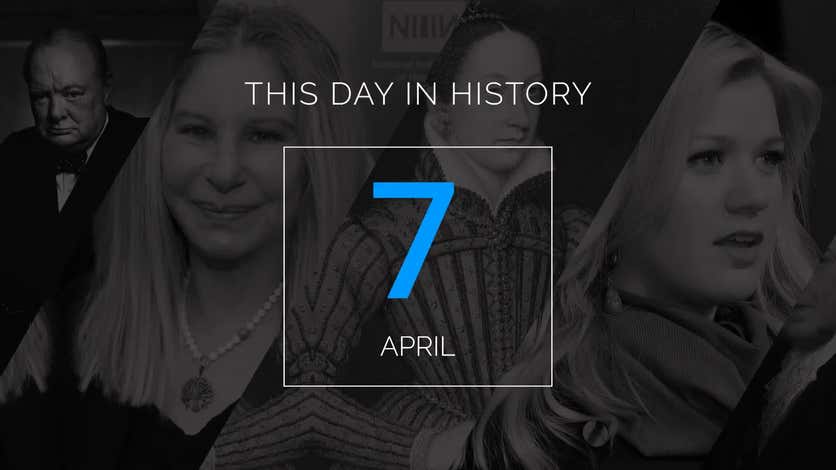 TRENDING: Sean Hannity marks career milestoneOf the 50 or so family heads who stood up to introduce themselves, a startling number were from blue areas, primarily California, Oregon, western Washington and Colorado. Each and every person expressed profound gratitude – sometimes to the point of tears – about how happy they were to be amidst like-minded people. They expressed how welcomed they felt, how kind and friendly and helpful everyone had been, and how overwhelmingly pleased they were to have left behind their former homes. A word we heard again and again is how they felt "called" to leave their previous location and move somewhere less hostile.After introductions, the tables were cleared, chairs reassembled, and some homespun entertainments were offered – comic skits, a barbershop quartet, some sing-alongs. I don't know how long the gathering lasted since we left after two and a half hours, but we enjoyed every minute of it. Apparently, these gatherings are planned once a month, and we plan to attend all of them.This, Earth Explorers, is just one snapshot of life in the midst of the nationwide exodus of people relocating. These newcomers in our area aren't unique. Similar scenarios are unfolding in conservative areas all across the country.For the last couple of years, Americans have been on the move. The COVID lockdowns prompted millions of people to leave the cities and take up residence in suburban or rural areas in a movement called the "Great Relocation." This movement was compounded by how fast urban areas embraced woke policies that made them unlivable (so many city leaders defunded the police and then acted surprised when crime skyrocketed).As a result, red states were massively impacted – and not always in a positive way. Of greatest concern are the "leftugees," defined as "a Democrat, progressive, or socialist who is fleeing from the financial and big-government hardships their blue-state politicos created in the first place. While they are moving in pursuit of more affordable housing and a higher quality of life, it does not mean they prefer a red policy model of low taxes and fewer services, which creates a dilemma for a red state on the receiving end of the current trend.""The last 100 years have given ample proof that the further left a regime is, the more people want to leave it," notes Canadian commentator Lee Harding. "Saskatchewan's socialism sent private businesses and people scurrying to Alberta. The Berlin Wall was erected to keep Eastern Europeans from fleeing communism. These days, it is Americans leaving Democratic states for Republican ones."Leftugees are famous for turning red states blue, and then wondering why their progressive voting patterns create the same hellholes from which they escaped. "I live in Spokane, and we've had a lot of people move here from Seattle, Portland and L.A. over the last two years," said one commenter. "They talk a good game about why they're leaving, but they don't realize they are the reason these cities have gotten as bad as they are. They voted for leadership and were more concerned that their leaders know which pronouns to use than if those leaders will keep them safe."Another added, "Kind of like locusts. Destroy an area, then move on to the next. No remorse. No comprehension of why it was destroyed in the first place."But the people we met at this get-together are not leftugees. They are America's political refugees.The pressure on conservatives living in blue areas has gotten worse and worse. Schools are hostile to conservative values. Health care is hostile. Libraries are hostile. Social media is hostile. Even some churches are hostile. In short, the climate for many has become untenable. Most are forced to live with their lips perpetually zipped. One false word, one incautious statement, one non-woke observation, and they could honestly be in fear of their safety. No wonder these people flee and end up as our new neighbors, grateful beyond words to be living in a place where they're not spat upon, cussed out, beaten, robbed and generally hated."The reality is that conservative states are becoming more conservative, and they are gaining political clout at the same time," notes fellow Idahoan John Green. "The people moving about the country aren't missionaries going forth to spread socialism. … They're escaping the blue states in search of the America of their youth. … They're political refugees."The political refugees we met at this gathering are going to be wonderful additions to our community. They won't be bringing blue policies with them. In fact, they're far more likely to fight to uphold the values that attracted them here to begin with.They may be refugees, but in some ways they're more than that. They are the best of what was left in the increasingly dysfunctional blue states. With their departure, the now-certain failure of those states is all the more insured.France CheatElection projections indicate that Emmanuel Macron has won the second round of the French presidential elections, despite a big drop in support.Polling stations closed in France at 7 p.m. local time, and early projections indicate the globalist leader has taken a little over 57 per cent of the vote, compared to a little under 43 per cent for national populist challenger Marine Le Pen.Macron, who has enjoyed an unusual transition from Rothschild & Cie Banque financier to economy minister for Socialist Party president François Hollande to successful presidential candidate, now looks set to become the two-term French president in two decades — but while his projected margin of victory over Le Pen, who has been widely vilified as “far-right” and a stooge of Russia’s president Vladimir Putin in the mainstream media, is comfortable, it is much less so than in 2017, when he claimed 66 per cent of the vote to her 34 per cent.Marine Le Pen’s performance is certainly leaps and bounds ahead of that achieved by her much more controversial father Jean-Marie Le Pen in the second round of the 2002 election, when he achieved only a little under 18 per cent of the vote.Voter abstention this year also looks to have been its highest in 50 years, at around 28 per cent, indicating widespread disillusionment on all sides of the political spectrum.France, Presidential election run-off today:Harris Interactive-Toluna projection for M6 & RTL shows that incumbent liberal Emmanuel Macron (EC-RE) has been re-elected as President of the Republic.All exit polls and results: @EuropeElects#presidentielles2022 #France pic.twitter.com/wlGAe9WLxl— Europe Elects (@EuropeElects) April 24, 2022In a combative concession speech, the populist challenger claimed a moral victory, insisting that “when we look at tonight’s election, we can see that we have nevertheless been victorious.”“In this defeat I can feel hope,” Le Pen said, vowing: “It’s not over.”“I will fight to bring power to the French people. We will see you for the next legislative elections,” she added, referring to the French parliamentary elections in June.Le Pen’s niece Marion Marechal, who backed rival populist Eric Zemmour in the first round of the presidential race, has called for a united right coalition to take on Macron’s party for elections to the legislature.